      Friday, December 13, 20196th Grade Community NewsDear Students and Parents,	Insha’Allah you have a restful and enjoyable winter break. Thank you for your continued partnership to ensure your children can achieve their highest potential. Please continue to check the PowerSchool Parent Portal a couple of times each week to support your child in completing late assignments.*Unit packets were sent home for Unit 3. They will be due on January 10 2020. *Students traveling early will have their unit packet to supplement for missed work for math.   If they would like to do extra work they can start on adding and subtracting integers.Mark Your Calendars!Winter Break 12/21-1/5Wednesday 1/15: CS3 Induction CeremonyFriday 1/17: Trimester 2 Progress Reports sent homeMonday 1/20: Teacher Work Day, no school for studentsFriday 1/24: CMS Girls Lock on (4:00pm – 9:00pm)Spotlight on Students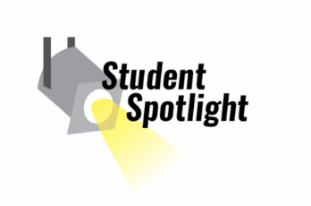 This week, we would like to recognize the following students for demonstrating knowledge and insight. This shows strength in Intellectual Literacy ….. Lyla Gazal          Aydin Akhoon           Kareem Alawait         Mariam HamdanClassroom Donations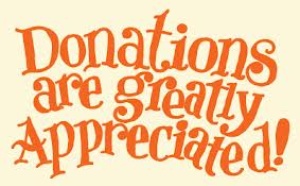 At this point in the year, we are gladly accepting the following donations:Boxes of adhesive bandagesExpo © brand dry erase markersStaplersBoard games for indoor recessHand SanitizerStudents who wish to donate will earn extra credit if they also send Mrs. Diana an email including the following information: What made you want to bring in a classroom donation? How did you pay for the donation? Why is it important to take good care of personal materials and school materials (inanimate objects)? Why is it important to respect and honor the privacy and property of others? Email due Friday December 20th.2019 - 2020 Theme: Peace: Gracious, Blessed, GenerosityUnit 3 Intellectual Literacy: Knowledge, Insight, ConnectivityUnit 3: Intellectual Literacy Each of the seven units that are taught throughout the school year focus on a different literacy designed to transform students in a holistic way. This third unit is all about Intellectual Literacy. Students have learned that having Intellectual Literacy means you work hard to expand useful knowledge and by demonstrating concentration, thought, and reasoning. Quranic ArabicWhat are the manners of reading the Qur’an?How can we use vocabulary to enrich our language?Daily Qur’an recitation HalaqaBuilding meaningful sentences using our knowledge of the past tense verb and the doerLearning about the characteristics of lettersQur’an memorizationIslamic StudiesSeerah of the Prophet Muhammad ﷺThe way in which Allah guided many of the companionsThe persecution that the Prophet Muhammad ﷺ and his companions enduredThe way in which Allah provided for and protected the Prophet ﷺ in MakkahThe character of the Prophet ﷺ and his companions in spite of the difficulties they facedMathWhat are whole numbers, integers, and rational numbers?How are they related?Adding and subtracting integersComparing and ordering integers and rational numbers Solving and graphing inequalities ScienceWhat are earthquakes and volcanoes?How are earthquakes measured?How do seismographs work?What are the stages for volcanic activity?What landforms do lava and ash create?English Language ArtsWisdom develops through examining connectivity of communicating our ideas. Recognize how people are affected by persuasion Identify and analyze persuasive techniques, appeals, language, and images in print and non-print texts Argumentative and Debate Writing Social Studies (World History)Economic Systems Trimester 2 Culminating ProjectMarket Day Students will create original products to sell in school Computation of Profit, Margins, Cost of product Planning process and implementation of product  developmentResearch writing to advertise product Poster to showcase advertisement If you ever have any questions or concerns, please feel free to contact us.Mrs.Diana (6A) ,Mr. Tauhidi (6B), Ms. Sabri (6C)